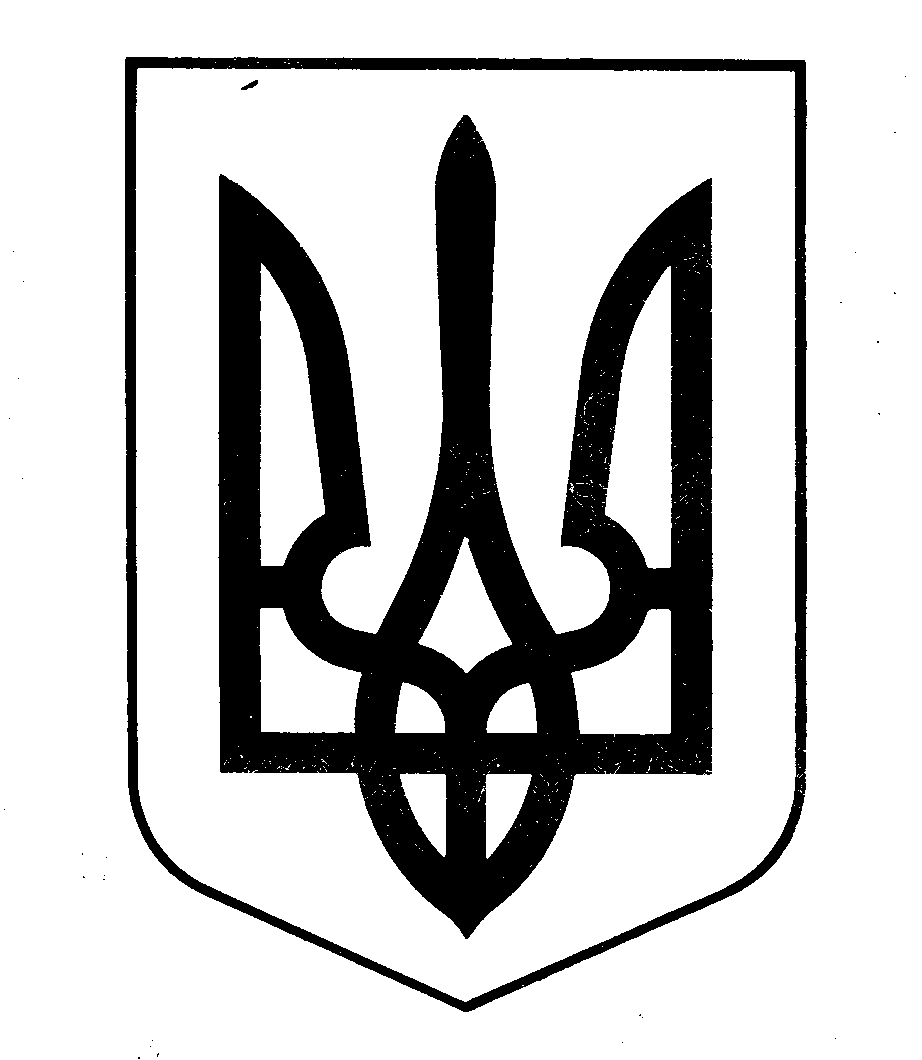 МІНІСТЕРСТВО ФІНАНСІВ УКРАЇНИНАКАЗвід 27.01.2021                                        Київ                                                    № 44 Зареєстровано в Міністерстві юстиції України 12 лютого 2021 р. за  № 187/35809Про затвердження Змін до Національного положення (стандарту) бухгалтерського обліку в державному секторі 128 «Зобов’язання»Відповідно до статті 56 Бюджетного кодексу України, статті 6 Закону України «Про бухгалтерський облік та фінансову звітність в Україні» та підпункту 5 пункту 4 Положення про Міністерство фінансів України, затвердженого постановою Кабінету Міністрів України від 20 серпня 2014 року № 375,НАКАЗУЮ:1. Затвердити Зміни до Національного положення (стандарту) бухгалтерського обліку в державному секторі 128 «Зобов’язання», затвердженого наказом Міністерства фінансів України від 24 грудня 2010 року № 1629, зареєстрованого в Міністерстві юстиції України 20 січня 2011 року за № 93/18831 (зі змінами), що додаються.2. Департаменту методології бухгалтерського обліку та нормативного забезпечення аудиторської діяльності в установленому порядку забезпечити:подання цього наказу на державну реєстрацію до Міністерства юстиції України;оприлюднення цього наказу.3. Цей наказ набирає чинності з дня його офіційного опублікування.4. Контроль за виконанням цього наказу покласти на заступника 
Міністра Воробей С. І. Міністр                                                                                      Сергій МАРЧЕНКО